LEAVE YOUR MARK !From this -: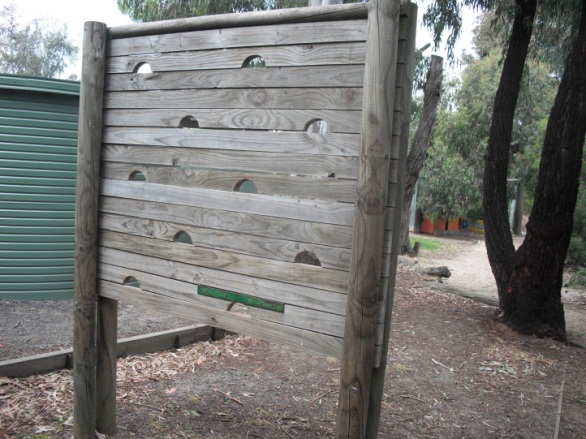 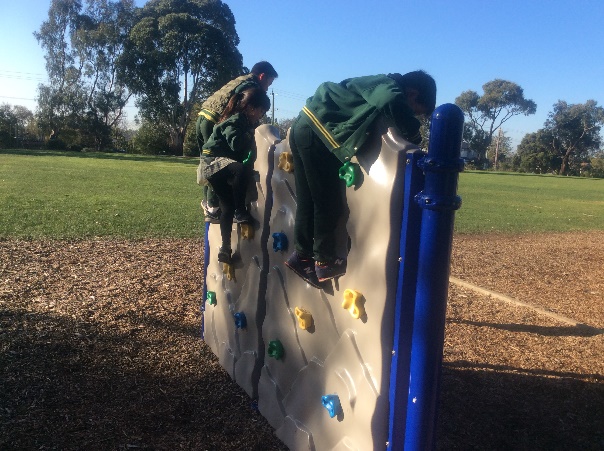                              To this -:For a small donation, you can contribute to the SSPS Community Fitness Track and have your name inscribed for a lifetime !The kids at SSPS would love to upgrade the 10 fitness stations currently around our fitness track.We have come up with an idea to give our year 6 families the opportunity of ‘leaving their mark’ on the school, by having their names inscribed on a new station for a small contribution. Of course it’s not only for year 6 families, anyone can be involved, including family, friends, local businesses.Please complete the reply slip if you would be interested in ‘Leaving your mark’.------------------------------------------------------------------------------------------------------------Leaving your Mark !Our family would be interested in contributing to the purchase of a new fitness station for our fitness track and leaving our mark, by having our name inscribed onto a plaque attached to the equipment.Family Name_________________________________Level of Donation (circle)Gold - $500                      Silver - $250                             Bronze - $100